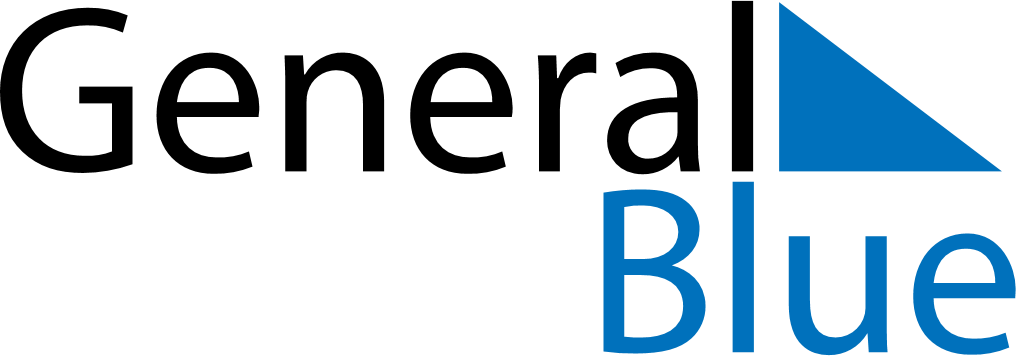 September 2019September 2019September 2019NicaraguaNicaraguaMONTUEWEDTHUFRISATSUN123456789101112131415Battle of San JacintoIndependence Day161718192021222324252627282930